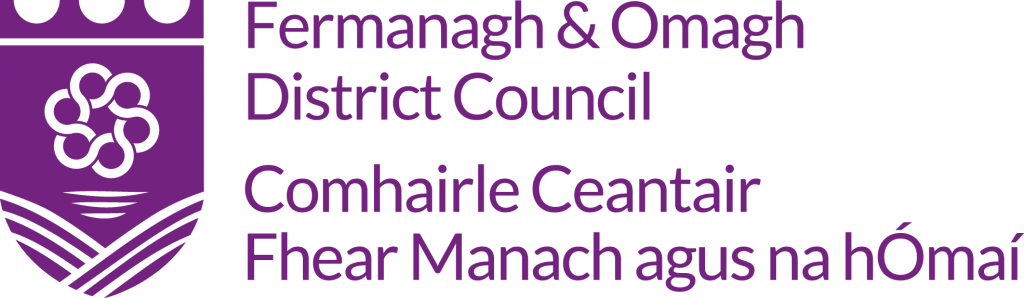 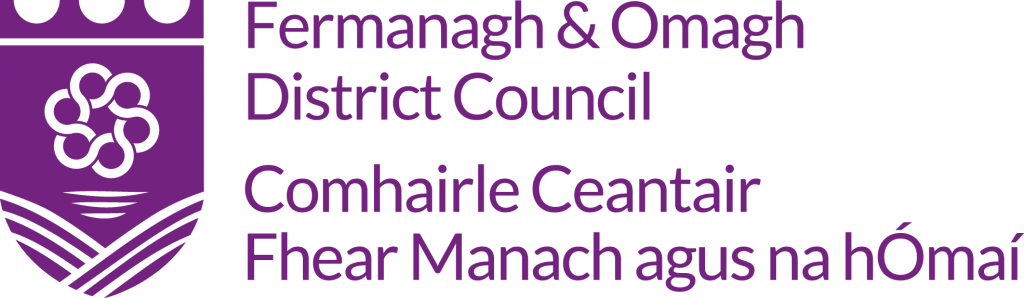 Cloth Nappy Refund SchemeThis scheme is only available to families living within the Fermanagh & Omagh Council boundary
Please return to: Reusable Nappy Scheme, Fermanagh and Omagh District Council, Gortrush Depot, Unit 2 Gortrush Industrial Estate, Gortrush, Omagh, Co. Tyrone, BT78 5EJ or email: recycling@fermanaghomagh.comName Name AddressAddressPostcodePostcodeTelephone NumberTelephone NumberEmail AddressEmail Address
To facilitate payment by BACS please complete the following:Terms and Conditions	The child must be a permanent resident within the Fermanagh & Omagh Council boundary.Applicants must spend at least £50 on washable nappies to be eligible for refundsRefunds on potty training pants are not eligible under the nappy refund schemeRefunds can only be made by BACs payment into bank account detailed on formRefunds cannot be made without the original, itemised receipt(s) which include date of purchase.The nappies must have been bought within 6 months of making the refund application.Participation in the nappy refund scheme is considered to be a ‘one off’ and does not constitute any commitment to future support.Only one nappy refund application per household.Fermangh & Omagh District Council may ask you to provide feedback and complete a feedback questionnaire.The schemes are subject to availability and may be withdrawn at any time.	

To facilitate payment by BACS please complete the following:Terms and Conditions	The child must be a permanent resident within the Fermanagh & Omagh Council boundary.Applicants must spend at least £50 on washable nappies to be eligible for refundsRefunds on potty training pants are not eligible under the nappy refund schemeRefunds can only be made by BACs payment into bank account detailed on formRefunds cannot be made without the original, itemised receipt(s) which include date of purchase.The nappies must have been bought within 6 months of making the refund application.Participation in the nappy refund scheme is considered to be a ‘one off’ and does not constitute any commitment to future support.Only one nappy refund application per household.Fermangh & Omagh District Council may ask you to provide feedback and complete a feedback questionnaire.The schemes are subject to availability and may be withdrawn at any time.	

To facilitate payment by BACS please complete the following:Terms and Conditions	The child must be a permanent resident within the Fermanagh & Omagh Council boundary.Applicants must spend at least £50 on washable nappies to be eligible for refundsRefunds on potty training pants are not eligible under the nappy refund schemeRefunds can only be made by BACs payment into bank account detailed on formRefunds cannot be made without the original, itemised receipt(s) which include date of purchase.The nappies must have been bought within 6 months of making the refund application.Participation in the nappy refund scheme is considered to be a ‘one off’ and does not constitute any commitment to future support.Only one nappy refund application per household.Fermangh & Omagh District Council may ask you to provide feedback and complete a feedback questionnaire.The schemes are subject to availability and may be withdrawn at any time.	

To facilitate payment by BACS please complete the following:Terms and Conditions	The child must be a permanent resident within the Fermanagh & Omagh Council boundary.Applicants must spend at least £50 on washable nappies to be eligible for refundsRefunds on potty training pants are not eligible under the nappy refund schemeRefunds can only be made by BACs payment into bank account detailed on formRefunds cannot be made without the original, itemised receipt(s) which include date of purchase.The nappies must have been bought within 6 months of making the refund application.Participation in the nappy refund scheme is considered to be a ‘one off’ and does not constitute any commitment to future support.Only one nappy refund application per household.Fermangh & Omagh District Council may ask you to provide feedback and complete a feedback questionnaire.The schemes are subject to availability and may be withdrawn at any time.	

To facilitate payment by BACS please complete the following:Terms and Conditions	The child must be a permanent resident within the Fermanagh & Omagh Council boundary.Applicants must spend at least £50 on washable nappies to be eligible for refundsRefunds on potty training pants are not eligible under the nappy refund schemeRefunds can only be made by BACs payment into bank account detailed on formRefunds cannot be made without the original, itemised receipt(s) which include date of purchase.The nappies must have been bought within 6 months of making the refund application.Participation in the nappy refund scheme is considered to be a ‘one off’ and does not constitute any commitment to future support.Only one nappy refund application per household.Fermangh & Omagh District Council may ask you to provide feedback and complete a feedback questionnaire.The schemes are subject to availability and may be withdrawn at any time.	
 	I have bought reusable nappies with a minimum spend of £50 and have          enclosed the itemised receipt(s) 	I have bought reusable nappies with a minimum spend of £50 and have          enclosed the itemised receipt(s) 	I have bought reusable nappies with a minimum spend of £50 and have          enclosed the itemised receipt(s) 	I have bought reusable nappies with a minimum spend of £50 and have          enclosed the itemised receipt(s) 	I have bought reusable nappies with a minimum spend of £50 and have          enclosed the itemised receipt(s)	I understand and accept the terms and conditions of the scheme.	I understand and accept the terms and conditions of the scheme.	I understand and accept the terms and conditions of the scheme.	I understand and accept the terms and conditions of the scheme.	I understand and accept the terms and conditions of the scheme.Signed:	Date: